9 класс  08.11.2021 г. Понедельник № урПредметТема урокаМатериал для изученияСсылка на учебные материалыЗадание для выполненияСрок сдачи и адрес направления работ1Русский яз.Вторник  9.11.2021 г.до 15.00WhatsApp+ 795300778502Обществозн.15.11.2021 г.WhatsApp +79506436514 или в ВК3Англ. языкПрислать 8 ноября до 14.00на WhatsApp 9193733815.4АлгебраРаботы отправить09.11.2021 г. до 14.00 на электронную почту tolpyga@mail.ruили WhatsApp+7 961 762 27 345ИнформатикаПрограммирование как этап решения задачи на компьютере.Посмотреть видеоурок.  https://resh.edu.ru/subject/lesson/3057/main/ Записать тему урока и ответить на вопросы.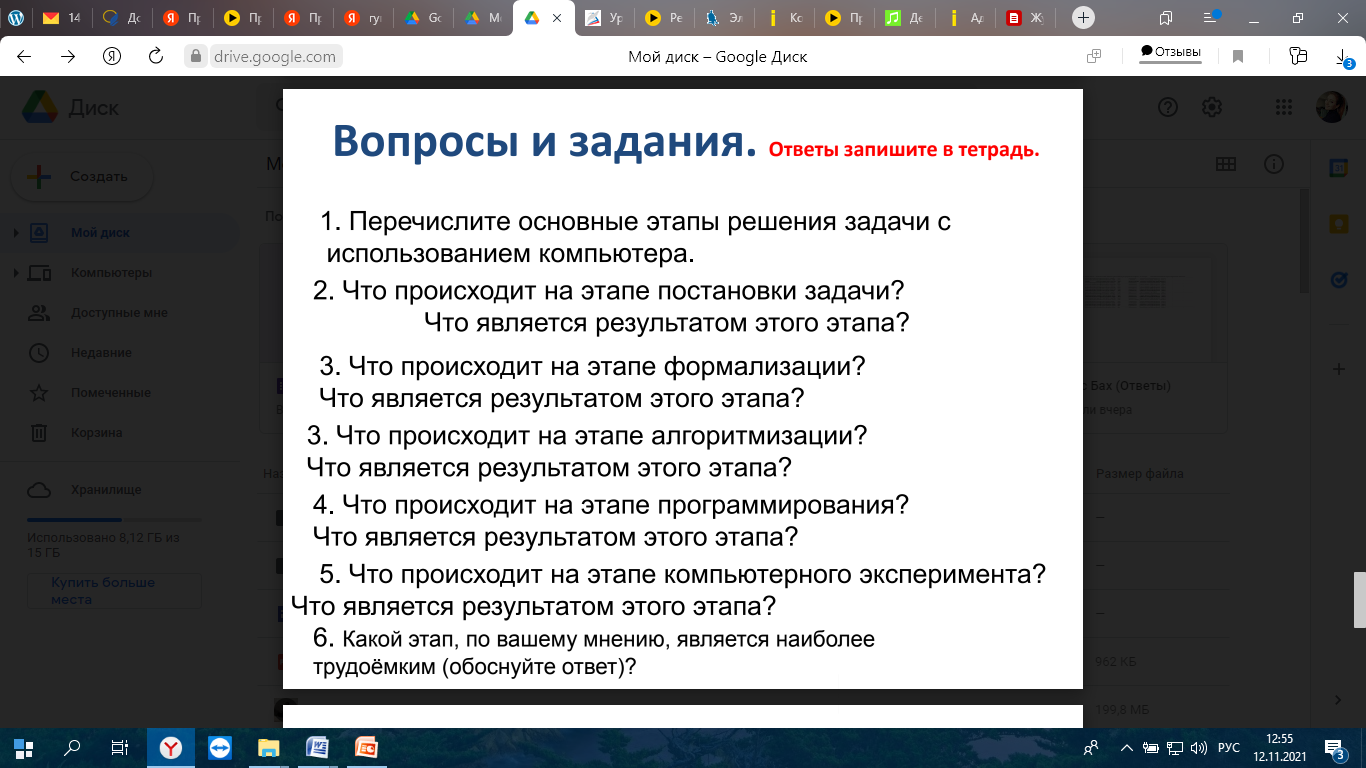 Решить тест https://onlinetestpad.com/hooroce34iypg Скрин результата отправить.Отправить фото ответов на вопросы.Отправить результат теста. Скрин делаем всего экрана, ничего не обрезая!!!Для детей с ОВЗ  ответить только на впросы!15 ноября до 20:00Отправить на почтуmelimamery@yandex.ruWhatsApp 895065419396БиологияДо 12.11.2021 г.whats app 89502001497,  вконтакте, shja.1982@yandex.ru7Физкультура(3 урока)Сдать до пятницы12.11.2021Эл.почта bayberdin.slavik@yandex.ruВвконтактеhttps://vk.com/balyberdin97WhatsApp+799618331048Правовой лабиринт**